POZDRAVLJENI PRVOŠOLCI,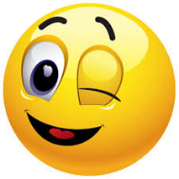 UČITELJICE VAM POŠILJAMO DELO ZA TA TEDEN. VESELO NA DELO, SAJ NISO ŠE POČITNICE. BODO PA KMALU.SREDASLJ – 1.A; V ZVEZKU POIŠČI ČRKO T IN  VADI ZAPIS TE ČRKE, PIŠI NATANČNO. NA LISTU SPODAJ REŠI NALOGE (V KVADRATKE LAHKO PIŠEŠ TUDI BESEDE, ČE POZNAŠ VSE ČRKE).SLJ - 1.B;   V ZVEZKU POIŠČI ČRKO Š  IN  VADI ZAPIS TE ČRKE, PIŠI NATANČNO. NA LISTU SPODAJ REŠI NALOGE (V KVADRATKE LAHKO PIŠEŠ TUDI BESEDE, ČE POZNAŠ VSE ČRKE).MAT- VADI RAČUNANJE DO 10, UČNI LIST.  SPO – STARŠI TI BODO ODPRLI NJIHOVO SPLETNO POŠTO, KJER JIH ČAKA V PRIPONKI  VIDEO, Z NASLOVOM (OKOLICA, SKICA). VključiTE zvok. NA KONCU  PREDSTAVITVE  JE NALOGA. PROSIMO, DA  NALOGO NAREDITE DO 17.4.ŠPO-  Pri telovadbi bomo danes skakali s kolebnico. Kdor je doma nima, naj vpraša starše za daljšo in debelejšo vrv. Če pa tudi te ne najdete, izvajaj samo vaje, pri katerih je narisana  * .Seveda pa moraš za skakanje s kolebnico imeti tudi dovolj prostora (okoli sebe in nad seboj). Če lahko, pojdi pred hišo ali na balkon. Začnimo 😊Kolebnico daj na polovico in jo v ravno črto postavi pred seboj. Ogreli se bomo s poskoki naprej in nazaj čez kolebnico (20x).*če kolebnice nimaš, uporabi črto na parketu ali ploščicah ali pa si naredi črto z barvicami ali kredami.Nato se obrni tako, da boš skakal/a levo in desno (20x).*Preden začneš z vadbo skokov s kolebnico, jo izmeri, če ti je prav dolga. Zdaj pa kolebnico daš za hrbet in poskusiš … lahko delaš posamezne sonožne poskoke, tako, da se vmes ustaviš.Ko ti to gre, poskušaj narediti po 2 ali 3 sonožne poskoke skupaj, brez da se vmes ustaviš.Naj ti nekdo od domačih šteje, koliko zaporednih sonožnih poskokov ti je uspelo narediti.To vajo izvajaj 10 minut.* namesto zgornje vaje lahko vzameš v roke »nevidno« kolebnico in izvajaš sonožne poskoke (5 x po 20 poskokov).kolebnico (lahko tudi daljši kos volne ali druge vrvice) zvij po tleh v obliki črke S in počasi hodi po njej (roki imej v odročenju, glava naj gleda naprej). *oblikuj na tleh še številke od 1 do 9, pri tem pa pazi, da se bodo začele tako,kot jih pišemo. *1. OGLEJ SI SLIKE IN REŠI RAČUNE.    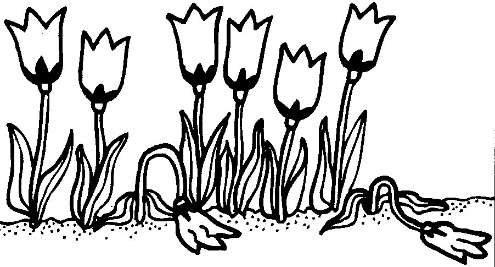 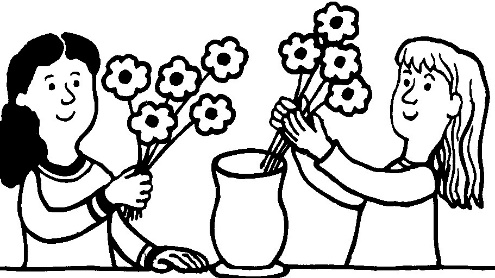                         +                  =            	                                                             -                    =            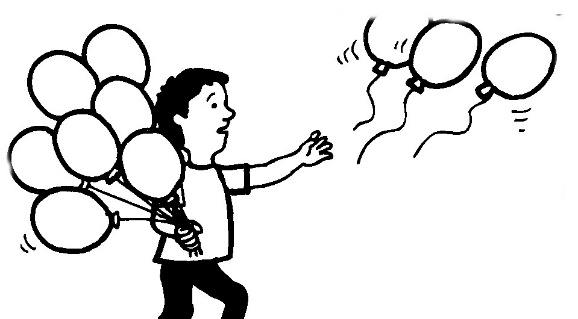 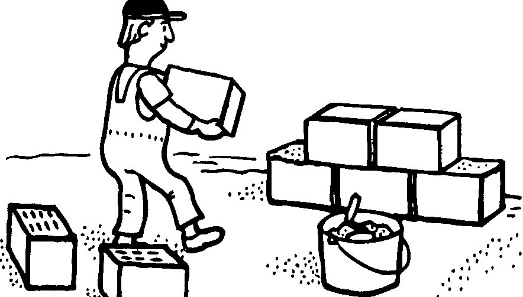                          +                  =            	                                                            -                    =            2. RAČUNAJ IN PAZI  NA ZNAK  +  IN  -.ŠTEJ  NAPREJ IN   NAZAJ  DO 10. DOKONČAJ  ZAPOREDJE.        NADALJUJ SAM:      4.  PRIMERJAJ  ŠTEVILA  IN  POSTAVI  USTREZNE  ZNAKE:    <, > , =.      MED  DVE  ŠTEVILI  POSTAVI  KLJUNČEK.ŠTEVILOM DOLOČI PREDHODNIK, ŠTEVILO IN NASLEDNIK.          V  PRAZNE  PROSTORE  ZAPIŠI  USTREZNO  ŠTEVILO.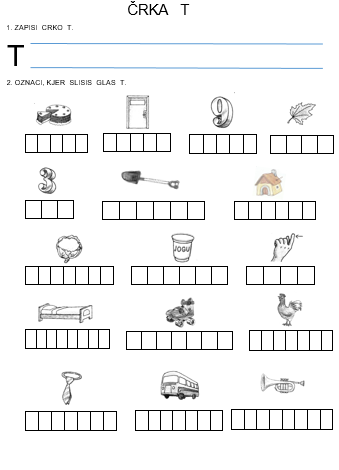 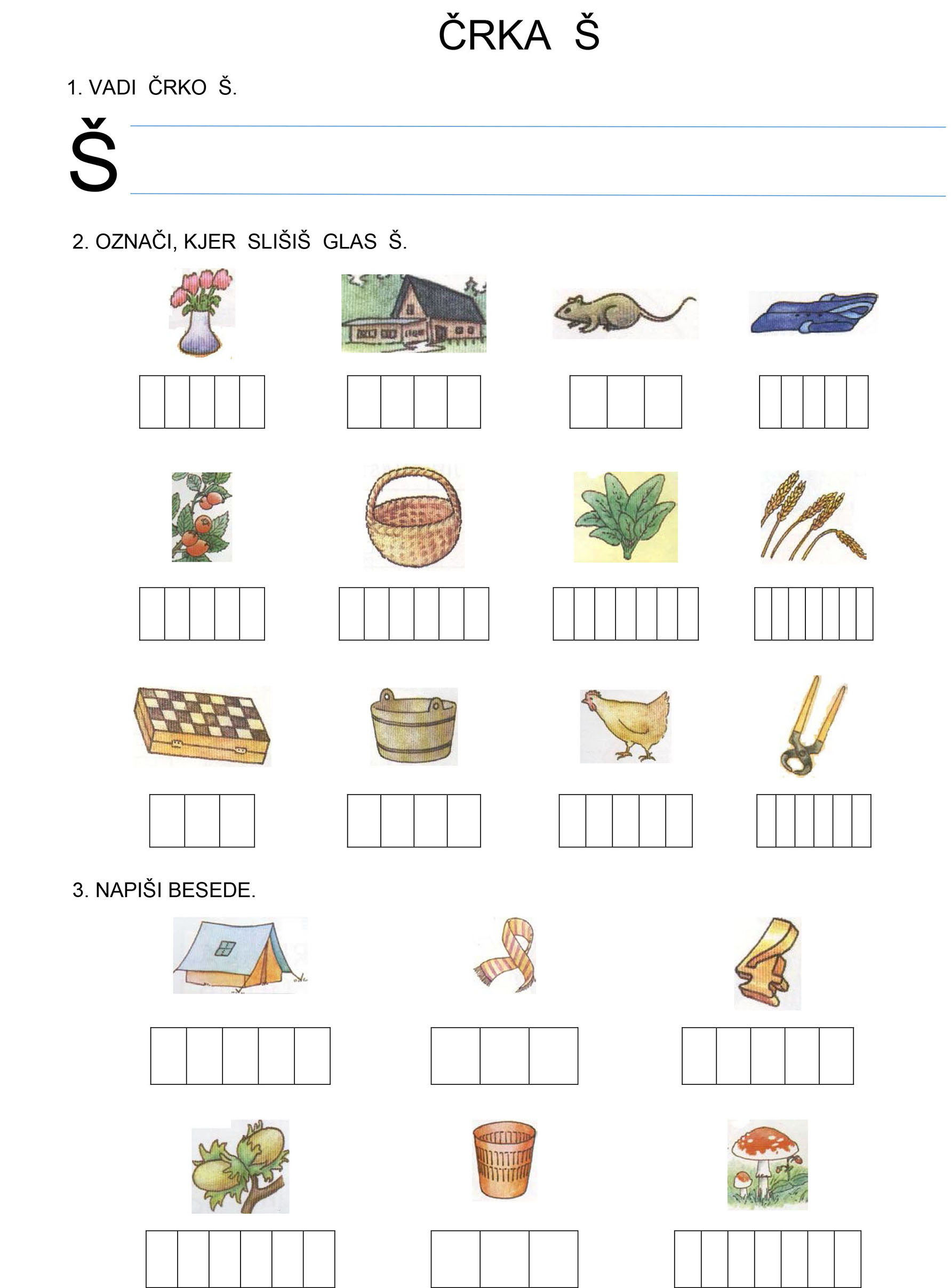 3   +   5   =  ____6   +   3   =  ____8   -   4   =  ____1   +   6   =  ____3   +   4   =  ____9   -   0  =  ____8   +   2   =  ____9   +   1   =  ____5   +  2  =  ____9   -   3   =  ____6   -   5   =  ____5   +   5   =  ____7   -   6   =  ____10 -   8 =  ____7   -   3  =  ____8   -   7   =  ____9   -   8   =  ____6   +   2  =  ____1,2,10,9,1,3,10,8,687796395668PREDHODNIKŠTEVILONASLEDNIK6910807585